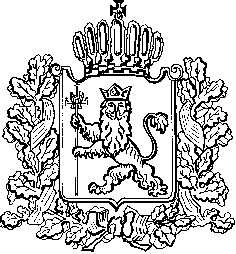 ИЗБИРАТЕЛЬНАЯ КОМИССИЯ ВЛАДИМИРСКОЙ ОБЛАСТИПОСТАНОВЛЕНИЕ18.03.2024									№ 69В соответствии с пунктом 12 статьи 75 Федерального закона от  10.01.2003 № 19-ФЗ «О выборах Президента Российской Федерации» Избирательная комиссия Владимирской области  постановляет:1. Заверенную копию второго экземпляра протокола Избирательной комиссии Владимирской области об итогах голосования, заверенную копию второго экземпляра сводной таблицы об итогах голосования, заверенные копии актов о передаче избирательных бюллетеней Избирательной комиссией Владимирской области территориальным избирательным комиссиям вывесить для всеобщего ознакомления в помещении Избирательной комиссии Владимирской области по адресу: г. Владимир, Октябрьский проспект, дом 21, кабинет 112.2. Разместить настоящее постановление на официальном сайте Избирательной комиссии Владимирской области в информационно-телекоммуникационной сети Интернет и в средстве массовой информации «Вестник Избирательной комиссии Владимирской области».Председатель Избирательной комиссии 					         	       В.А. Минаев	Секретарь Избирательной комиссии 						       Н.А. УльеваО месте, в котором будут вывешены копия второго экземпляра протокола Избирательной комиссии Владимирской области об итогах голосования, копия второго экземпляра сводной таблицы об итогах голосования, копии актов о передаче избирательных бюллетеней Избирательной комиссией Владимирской области территориальным избирательным комиссиям